MANGU HIGH SCHOOL TRIAL 2 MOCK 2021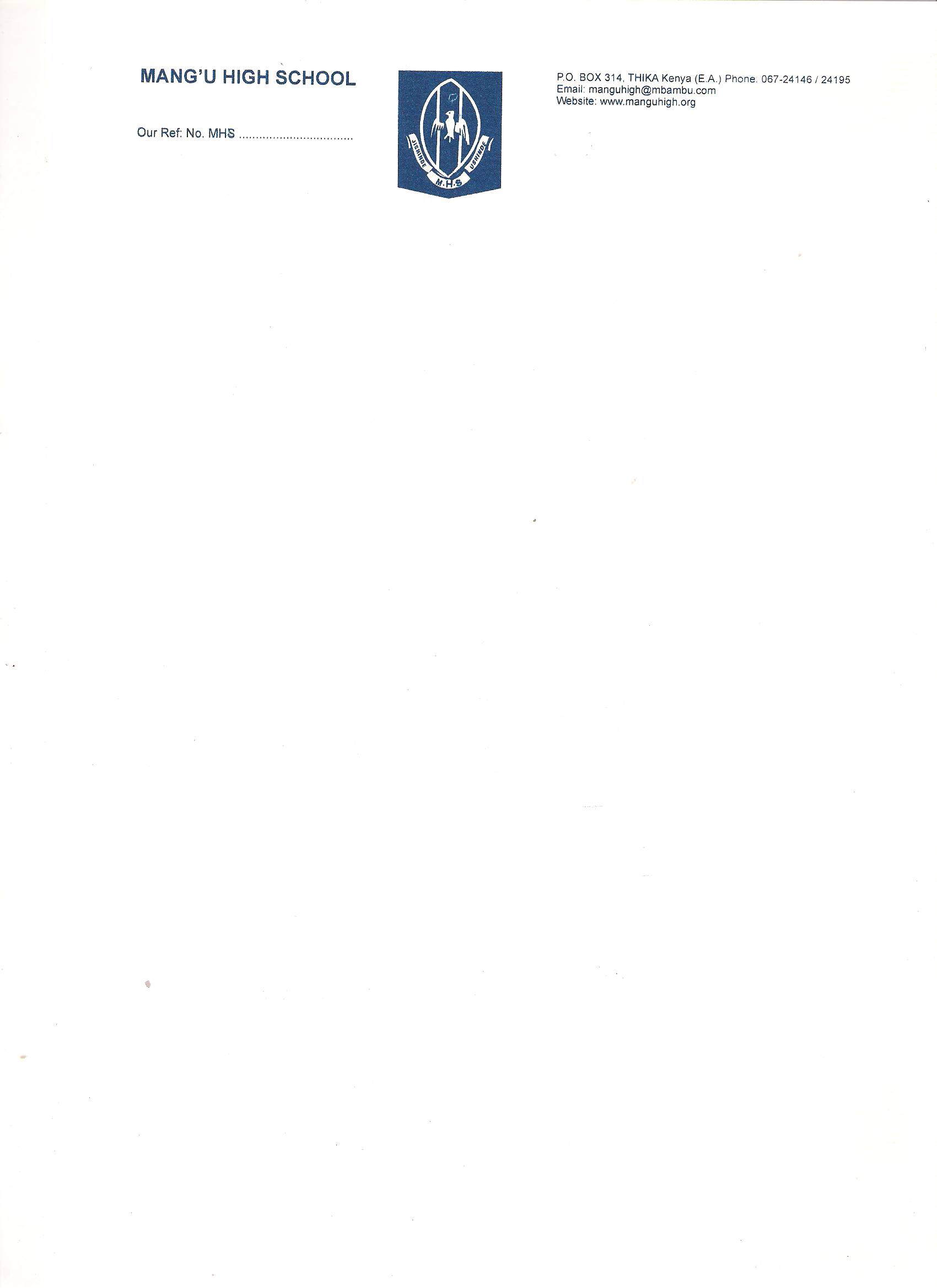 GEOGRAPHY 312/1CONFIDENTIALprovide a map of Oyugis